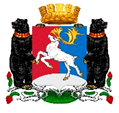 КАМЧАТСКИЙ КРАЙСОВЕТ ДЕПУТАТОВГОРОДСКОГО ОКРУГА «ПОСЕЛОК ПАЛАНА»(8-ой созыв)«24»  ноября    2022 г.		                                                                      пгт. Паланадевятая очередная сессия Совета депутатовРЕШЕНИЕ № 65-р/08-22          Рассмотрев проект нормативно-правового акта «Об установлении нормы предоставления площади жилого помещения по договору социального найма и учетной нормы площади жилого помещения на территории городского округа «поселок Палана», внесенный Главой городского округа «поселок Палана» И.О. Щербаковым, руководствуясь статьями 14 и 50 Жилищного кодекса Российской Федерации, Уставом городского округа «поселок Палана», Совет депутатов городского округа «поселок Палана»РЕШИЛ:1. Принять нормативно-правовой акт «Об установлении нормы предоставления площади жилого помещения по договору социального найма и учетной нормы площади жилого помещения на территории городского округа «поселок Палана».2. Направить принятый нормативно-правовой акт Главе городского округа «поселок Палана» для подписания и обнародования.3. Настоящее решение вступает в силу со дня его обнародования в установленных Уставом городского округа «поселок Палана» местах.Председатель Совета депутатов  городского округа «поселок Палана»                                                                              Т.В. КазакНОРМАТИВНЫЙ ПРАВОВОЙ АКТ № 20-НПА/08-22 Об установлении нормы предоставления площади жилого помещения по договору социального найма и учетной нормы площади жилого помещения на территории городского округа «поселок Палана» (Принят решением Совета депутатов городского округа «поселок Палана» от  «24» ноября 2022 года № 65-р/08-22)1. Общие положенияВ соответствии со статьями 14 и 50 Жилищного кодекса Российской Федерации установить:1) норму предоставления площади жилого помещения по договорам социального найма из расчета на одного человека – 15,0 кв. м общей площади жилья;2) учетную норму площади жилого помещения при постановке на учет граждан, нуждающихся в получении жилых помещений из расчета на одного человека – 13,0 кв. м и менее общей площади жилья.2. Заключительные положения2.1. Настоящее Решение вступает в силу со дня его официального обнародования.Об установлении нормы предоставления площади жилого помещения по договору социального найма и учетной нормы площади жилого помещения на территории городского округа «поселок Палана»Приложениек Решению Совета депутатов городского округа «поселок Палана»от 24.11.2022 № 65-р/08-22